ФОРМА ЗАЯВЛЕНИЯО ПРЕДОСТАВЛЕНИИ ПИТАНИЯ В ОБРАЗОВАТЕЛЬНЫХ УЧРЕЖДЕНИЯХСАНКТ-ПЕТЕРБУРГА С КОМПЕНСАЦИЕЙ СТОИМОСТИ ПИТАНИЯ ЗА СЧЕТ СРЕДСТВ БЮДЖЕТА САНКТ-ПЕТЕРБУРГА                                                     Руководителю_ ._______________________________________                                                                               (образовательного учреждения)                                                                     От___________________________________________________________________(Ф.И.О. полностью)                                                            ________________________________________________________                                                                                 родителя (законного представителя) обучающегося (нужное подчеркнуть)                                                         дата рождения____________________________________________                                                         зарегистрированного по адресу: _____________________________                                                          __________________________________________________________(индекс, место регистрации)                                                          номер телефона____________________________________________                                                         паспорт, № и серия___________________№____________________                                                         дата выдачи кем выдан_____________________________________                                                          __________________________________________________________ЗАЯВЛЕНИЕПрошу предоставить в соответствии с главой 18 Закона Санкт-Петербурга «Социальный кодекс Санкт-Петербурга» дополнительную меру социальной поддержки по обеспечению питанием, включающим завтрак, обед, завтрак и обед или комплексный обед (нужное подчеркнуть)_______________________________________________________________________________________                                             (ф.и.о.ребенка)                               обучающе(му,й)ся класса (группы)____________, на период с___________по______________дата рождения___________________________ , свидетельство о рождении/паспорт серия________________номер_____________________место регистрации______________________________________________________________место проживания_______________________________________________________________ в связи с тем, что: <**> (при заполнении заявления необходимо проставить знак напротив одной из категорий граждан, претендующих на дополнительную меру социальной поддержки по обеспечению питанием)Обучающий(ая)ся относится к категории граждан, имеющих право на предоставление дополнительной меры социальной поддержки по обеспечению питанием с компенсацией за счет средств бюджета Санкт-Петербурга 100 процентов стоимости питания:являющихся обучающимися 1-4 классов;малообеспеченных семей;многодетных семей;детей-сирот и детей, оставшихся без попечения родителей;обучающихся по адаптированной образовательной программе;обучающихся профессиональных образовательных учреждений, осваивающим основную образовательную программу среднего профессионального образования подготовки квалифицированных рабочих, служащих или основную образовательную программу профессионального обучения;инвалидов;находящиеся в трудной жизненной ситуации;состоящих на учете в противотуберкулезном диспансере;страдающих хроническими заболеваниями, перечень которых установленПравительством Санкт-Петербурга;обучающихся в спортивном или кадетском классе.Родитель (законный представитель), обучающийся:проинформирован образовательным учреждением о праве подать заявление на предоставление дополнительной меры социальной поддержки по обеспечению питанием в следующем учебном году в мае соответствующего календарного года; дополнительная мера социальной поддержки по обеспечению питанием предоставляется, начиная с месяца, следующего за месяцем подачи заявления, если заявление подано до 20 числа текущего месяца;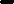  - предоставление питания прекращается в случаях:утраты обучающимся права на предоставление питания с 1 числа месяца, следующего за месяцем, в котором наступили соответствующие обстоятельства; установления недостоверности представленных заявителем сведений или несвоевременности извещения об изменении указанных сведений - с 1 числа месяца, следующего за месяцем, в котором наступили соответствующие обстоятельства.В случае изменения оснований для предоставления дополнительной меры социальной поддержки по обеспечению питанием обязуюсь незамедлительно письменно информировать администрацию образовательного учреждения.Предъявлен документ, подтверждающий право представить интересы несовершеннолетнего (наименование и реквизиты документа),_______________________________________________________________________________Согласен на обработку персональных данных_____________________________(подпись).Подпись_____________________________	Дата_____________________